	Situation : Alcoolémie & conduite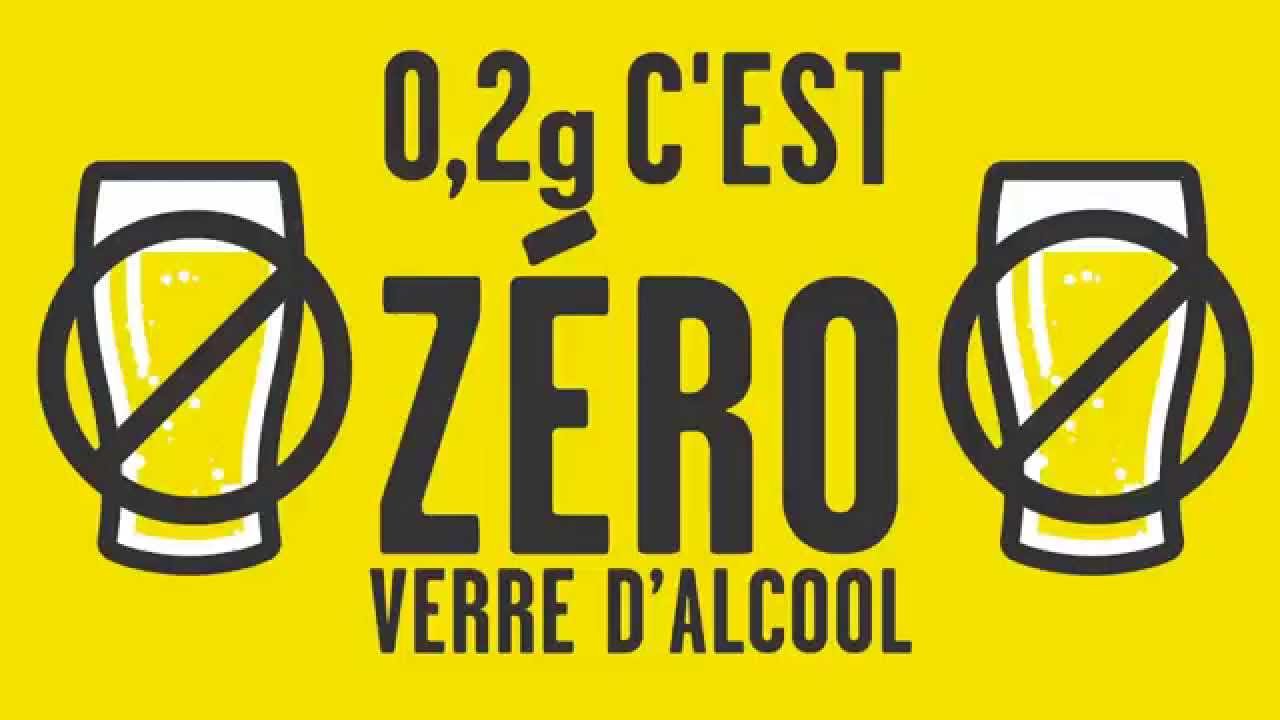 	Depuis le 1er juillet 2015, le taux d’alcool autorisé est 0,2 g/L pour tous les permis probatoires. 	La réglementation s’applique à tous les jeunes conducteurs pendant : 3 ans après l’obtention du permis, 2 ans si le permis a été obtenu dans le cadre de la conduite accompagnée.	L’alcoolémie représente le taux d'alcool présent dans le sang. Elle se mesure en grammes par litre (g/L) et dépend de plusieurs facteurs (masse, sexe, quantité d’alcool ingérée, degré alcoolique des boissons consommées).Problématique : Si un jeune conducteur de 80 kg boit un verre d’alcool, est-il exact que son alcoolémie est supérieure à 0,20 g/L ?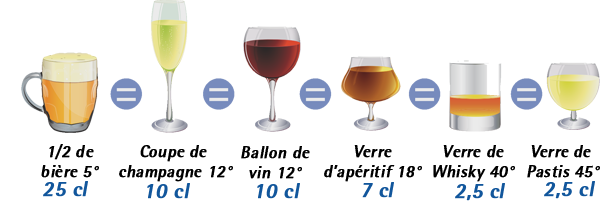 	Document 1 : Ce qu’on appelle « un verre d’alcool » : volume en cL et degré d’alcool de chaque boisson.	Document 2 : Estimation de la quantité d’alcool ingérée par un homme	On peut estimer la quantité d’alcool absorbée par un homme à l’aide de la relation suivante, qui tient compte du volume ingéré, du sexe de l’individu, et du degré alcoolique de la boisson : 			Quantité d’alcool absorbée = Volume (en cL) x Degré d’alcool x 0,14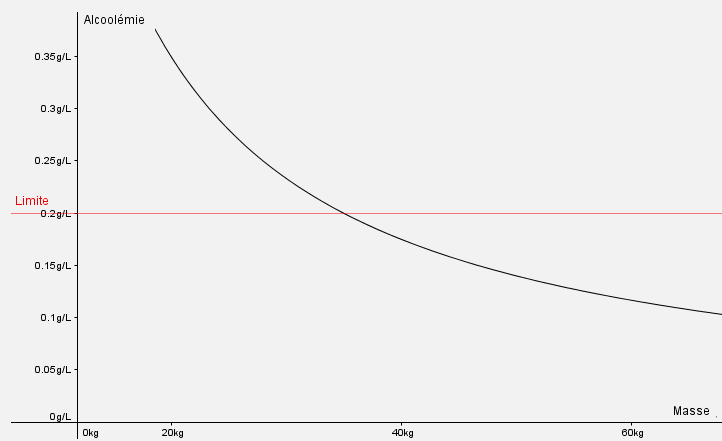 Document 3 :Représentation graphique de l’alcoolémie d’un homme en fonction de la masse.Ce graphique est à votre disposition sous le fichier Geogebra intitulé « Alcoolémie »Se diriger vers les postes informatiques, puis ouvrir le fichier Geogebra intitulé «Alcoolémie ».A l’aide des différents documents de la page 1 et du fichier Geogebra dont vous disposez, proposer une méthode permettant de répondre à la problématique. Compétences « S’approprier-Analyser-Communiquer ».......................................................................................................................................................................................................................................................................................................................................................................................................................................................................................................................................................................................................................................................................................................................................................................................................................................................................................................................................................................... ....................................................................................................................................................................................................................................................................................................................................................................................................................................................................................................................................................................................	 Appel 1 : Appeler le professeur pour lui expliquer votre méthode Répondre à la problématique : « Si un jeune conducteur de 80 kg boit un verre d’alcool, est-il exact que son alcoolémie est supérieure à 0,20 g/L ? » Compétences « Réaliser – Valider - Communiquer»................................................................................................................................................................................................................................................................................................................................................................................................................................................................................................................................................................................... ..............................................................................................................................................................................................................................................................................................................................................................................................................................................................................................................................................................................................................................................................................................................................................................................	 Appel 2 : Appeler le professeur pour lui présenter vos résultatsA l’aide du fichier Geogebra, déterminer graphiquement à partir de quelle quantité d’alcool absorbée un jeune conducteur de 80 kg a une alcoolémie supérieure à 0,2 g/L. Compétences « Réaliser – S’approprier»..............................................................................................................................................................................................................................................................................................................................................................................................................................................................................................................................................................................................................................................................................................................................................................................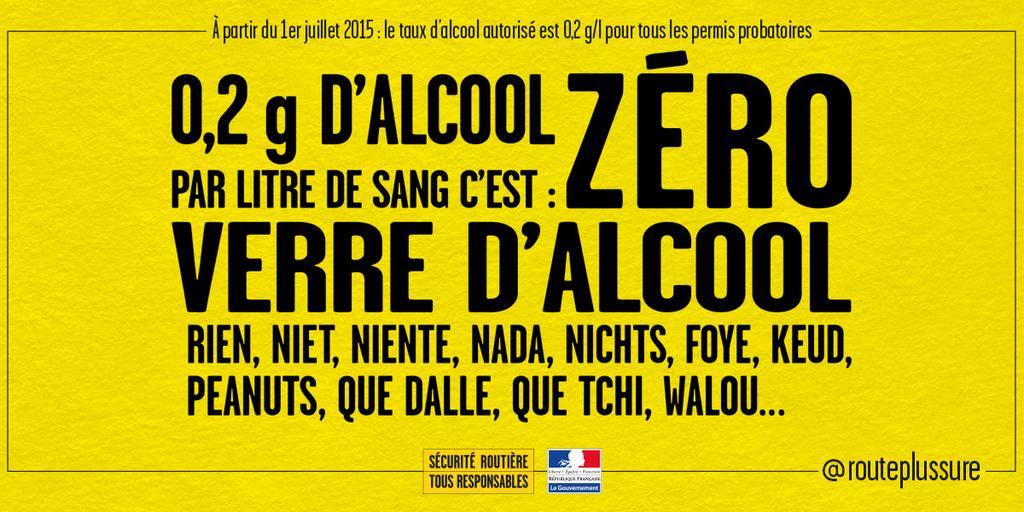 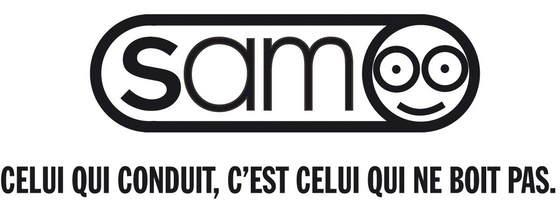 Sur le fichier Geogebra, faire varier le curseur de la quantité d’alcool et observer ce que cela change dans l’expression de la fonction f(x). Compétences « S’approprier - Réaliser »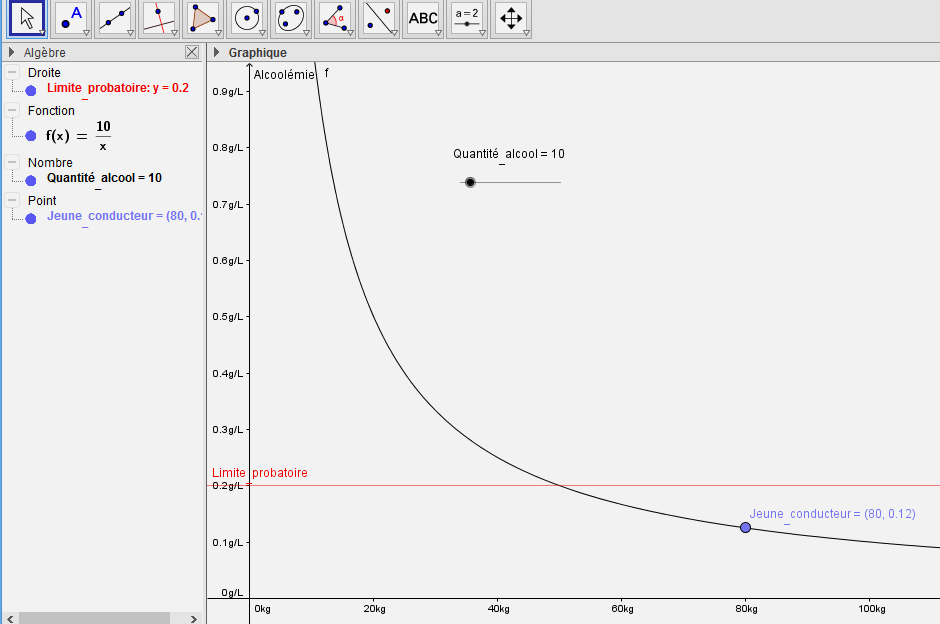 ..................................................................................................................................................................................................................................................................................................................................................................................................................................................................................................................................................................................A partir de quelle fonction de référence la fonction f(x) du fichier Geogebra est-elle obtenue ?Cocher la bonne réponse. Compétence « S’approprier ».x²x3La fonction f(x) est exprimée par le produit d’une fonction de référence et d’un nombre. Choisir la bonne réponse : Compétence « S’approprier ».f()= quantité d’alcool absorbée x f() = quantité d’alcool absorbée  x     =     f() =   Les variations de la fonction de référence  restent-elles les mêmes lorsqu’on la multiplie par un nombre positif (la quantité d’alcool absorbée) ? Compétences « Valider - Communiquer».....................................................................................................................................................................................................................................................................................................................................................................................................................................................................................................................................................................................................................................................................................................................................................................................................................................................................................................................................................................................................................................................................................................................................................................	BILAN :..................................................................................................................................................................................................................................................................................................................................................................................................................................................................................................................................................................................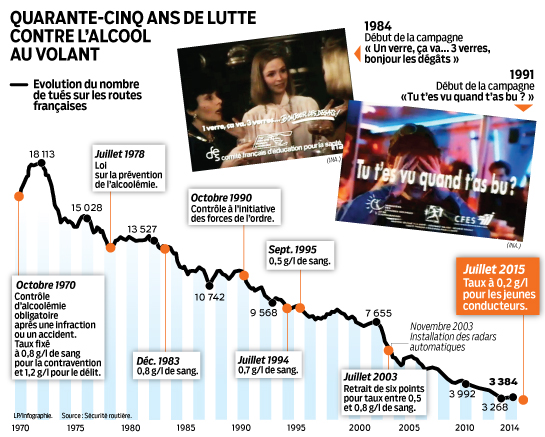 Ressources : 	www.securite-routiere.gouv.fr		www.lefigaro.fr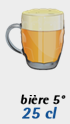 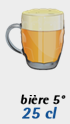 	Coup de pouce 1 : 	Avant de pouvoir déterminer l’alcoolémie correspondante à une bière (un verre d’alcool), il faut savoir quelle est la quantité d’alcool absorbée pour une bière. 	Pour cela on utilise la relation :    Quantité d’alcool absorbée = Volume (en cL) x Degré d’alcool x 0,14	Coup de pouce 2 :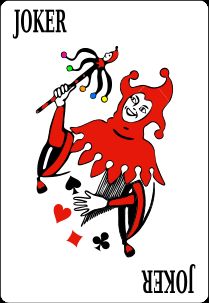 La quantité d’alcool absorbée correspondante à une bière est :Quantité d’alcool absorbée 	= Volume (en cL) x Degré d’alcool x 0,14			         	= 25 x 5 x 0,14			      	= 17,5Sur le fichier Geogebra intitulé « Alcoolémie », on fait varier la quantité d’alcool absorbée jusqu’à la valeur souhaitée à l’aide du curseur et on regarde si l’alcoolémie du jeune conducteur (point bleu) est bien au-dessus de 0,2 g/L.On peut faire varier le curseur à l’aide de la souris en cliquant dessus ou à l’aide de la flèche droite du clavier (ci-contre)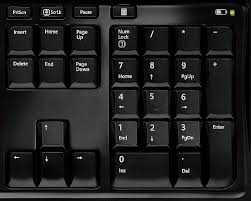 S’approprierS’approprierS’approprierS’approprierProblématique :Rechercher, extraire et organiser l’information utileComprendre la problématique du travail à réaliser0123Problématique :Rechercher, extraire et organiser l’information utileComprendre la problématique du travail à réaliserProblématique :Rechercher, extraire et organiser l’information utileComprendre la problématique du travail à réaliserRaisonnerAnalyserRaisonnerAnalyserRaisonnerAnalyserRaisonnerAnalyserHypothèses :Analyser la situation avant de proposer une hypothèseFormuler une hypothèseProposer un protocole0123Hypothèses :Analyser la situation avant de proposer une hypothèseFormuler une hypothèseProposer un protocoleHypothèses :Analyser la situation avant de proposer une hypothèseFormuler une hypothèseProposer un protocoleRéaliserRéaliserRéaliserRéaliserRéaliserMettre en œuvre un protocole0123RéaliserMettre en œuvre un protocoleRéaliserMettre en œuvre un protocoleValiderValiderValiderValiderConclusion : hypothèse vérifiée ?Exploiter et interpréter des observations, des résultatsValider ou infirmer une information, une hypothèse.0123Conclusion : hypothèse vérifiée ?Exploiter et interpréter des observations, des résultatsValider ou infirmer une information, une hypothèse.Conclusion : hypothèse vérifiée ?Exploiter et interpréter des observations, des résultatsValider ou infirmer une information, une hypothèse.CommuniquerCommuniquerCommuniquerCommuniquerRéponse à la problématiqueRendre compte d’observations et des résultats obtenusPrésenter, formuler une conclusion, argumenter.0123Réponse à la problématiqueRendre compte d’observations et des résultats obtenusPrésenter, formuler une conclusion, argumenter.Réponse à la problématiqueRendre compte d’observations et des résultats obtenusPrésenter, formuler une conclusion, argumenter.